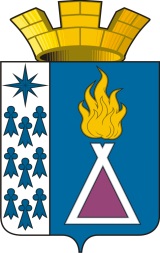 муниципальное образование посёлок уренгойАДМИНИСТРАЦИЯпостановлениеОб утверждении Порядка организации и проведения работ по ремонтуи содержанию автомобильных дорог общего пользования местного значения муниципального образования поселок Уренгой(в ред. постановления Администрации поселка Уренгой от 20.08.2019                 № 180-ПА)В соответствии с Федеральным законом от 6 октября 2003 года № 131-ФЗ «Об общих принципах организации местного самоуправления в Российской Федерации», со статьями   17 и 18 Федерального закона от 08 ноября 2007 года  № 257-ФЗ «Об автомобильных дорогах и дорожной деятельности в Российской Федерации и о внесении изменений в отдельные законодательные акты Российской Федерации», с целью улучшения организации и проведения работ по ремонту и содержанию автомобильных дорог общего пользования местного значения, на основании Устава муниципального образования поселок Уренгой, Администрация муниципального образования поселок Уренгой п о с т а н о в л я е т:1. Утвердить Порядок организации и проведения работ по ремонту и содержанию автомобильных дорог общего пользования местного значения муниципального образования поселок Уренгой, согласно приложению.2. Сектору автоматизации и программного обеспечения (Е.П. Шаравар) обеспечить размещение настоящего постановления на официальном сайте Администрации муниципального образования поселок Уренгой.3. Отделу нормативно-правовой и кадровой работы (Т.В. Смольникова) опубликовать (обнародовать) настоящее постановление в установленном порядке.4. Контроль исполнения настоящего постановления оставляю за собой.Глава поселка                                                                                                                  О.В. Якимов                                                          Приложение                                                                                                  к постановлению Администрации                                                                                от 22.11.2018 № 290-ПА    Порядок организации и проведения работ по ремонту и содержанию          автомобильных дорог общего пользования местного значения                    муниципального образования поселок Уренгой                                              I. Общие положения1. Настоящий Порядок организации и проведения работ по ремонту и содержанию автомобильных дорог общего пользования местного значения муниципального образования поселок Уренгой (далее - Порядок) определяет правила организации и проведения работ по восстановлению транспортно-эксплуатационных характеристик автомобильных дорог общего пользования местного значения (далее - автомобильные дороги), при выполнении которых не затрагиваются конструктивные и иные характеристики надежности и безопасности автомобильных дорог (далее - работы по ремонту автомобильных дорог), работ по поддержанию надлежащего технического состояния автомобильных дорог, оценке их технического состояния, а также по организации и обеспечению безопасности дорожного движения (далее - работы по содержанию автомобильных дорог).2. Для целей настоящего Порядка понятия «автомобильная дорога», «дорожная деятельность», «содержание автомобильных дорог», «ремонт автомобильных дорог», «элементы обустройства автомобильных дорог», «искусственные дорожные сооружения» используются в значениях, определенных Федеральным законом от 08.11.2007 года                          № 257-ФЗ «Об автомобильных дорогах и о дорожной деятельности в Российской Федерации и о внесении изменений в отдельные законодательные акты Российской Федерации».3. Организация и проведение работ по текущему, капитальному ремонту автомобильных дорог, работ по содержанию автомобильных дорог (далее - работы по ремонту и содержанию) включают в себя следующие мероприятия: обследование автомобильных дорог, планирование и организация выполнения работ по ремонту и содержанию, приемка результатов выполненных работ.4. Основной целью ремонта и содержания автомобильных дорог является обеспечение сохранности автомобильных дорог, а также организация дорожного движения, в том числе посредством поддержания бесперебойного движения транспортных средств по автомобильным дорогам и безопасных условий такого движения.5. Организация работ по ремонту и содержанию автомобильных дорог осуществляется муниципальным казенным учреждением «Управление городского хозяйства» (далее – уполномоченный орган). Работы по ремонту и содержанию автомобильных дорог осуществляются в соответствии с государственными стандартами, строительными нормами и правилами, иными нормативными актами в области дорожного хозяйства и автотранспортной деятельности, действующими на территории Российской Федерации.II. Обследование автомобильных дорог6. Обследование автомобильных дорог осуществляется комиссией в составе представителей Администрации муниципального образования поселок Уренгой, уполномоченного органа, ОГИБДД ОМВД России по Пуровскому району (по согласованию), представителей организаций, специализирующихся на выполнении работ по ремонту и содержанию автомобильных дорог.7. Обследование автомобильных дорог проводится путём визуального осмотра не реже одного раза в год: в начале весеннего периода (обязательно) и в конце осеннего периода (при необходимости),  в соответствии с нормативными  документами  («Правила диагностики  и  оценки состояния автомобильных дорог. Основные положения. ОДН 218.006-2002», утвержденные распоряжением Министерства транспорта Российской Федерации от 03.10.2002 № ИС-840-р, «Методические рекомендации по ремонту и содержанию автомобильных дорог общего пользования», принятые письмом Росавтодора от 17.03.2004  № ОС-28/1270-ис).8. В ходе визуального осмотра автомобильных дорог определяются:- состояние полосы отвода, земляного полотна и водоотвода;- состояние покрытия проезжей части, его дефекты;- состояние искусственных дорожных сооружений;- состояние элементов обустройства автомобильных дорог.9. По результатам визуального осмотра комиссией выявляются участки автомобильных дорог, не отвечающие нормативным требованиям к их транспортно-эксплуатационному состоянию, и определяются виды и состав основных работ и мероприятий по содержанию и ремонту автомобильных дорог с целью повышения их транспортно-эксплуатационного состояния до требуемого уровня.10. Результаты визуального осмотра оформляются актом обследования, в котором отражаются выявленные недостатки автомобильной дороги и предложения комиссии по их устранению с указанием необходимых мероприятий.11. На основании актов обследования автомобильных дорог уполномоченный орган планирует виды работ по ремонту и содержанию автомобильных дорог, а также определяет объемы и очередность их выполнения.12. При невозможности визуальной оценки отдельных параметров состояния автомобильной дороги (прочность дорожной одежды и покрытия, шероховатость и коэффициент сцепления колеса с покрытием, состояние водопропускных труб), а также в  целях получения и обновления данных об автомобильных дорогах, их количестве, протяженности, геометрических параметрах и других характеристик проводится оценка технического состояния автомобильных дорог. 13. Проведение оценки технического состояния автомобильных дорог обеспечивается уполномоченным учреждением в соответствии с Приказом Минтранса России от 27.08.2009 года № 150 «О порядке проведения оценки технического состояния автомобильных дорог».III. Планирование и организация выполнения работ по ремонту и содержанию автомобильных дорог14. По результатам обследований автомобильных дорог, оценки технического состояния автомобильных дорог, в соответствии с проектом организации дорожного движения, а также с учетом мест концентрации дорожно-транспортных происшествий уполномоченный орган осуществляет формирование ежегодных прогнозных планов по ремонту и содержанию автомобильных дорог, включая мероприятия по разработке проектно-сметной документации на ремонт автомобильных дорог, и подготовку сметных расчетов.Ежегодный прогнозный план мероприятий по содержанию и ремонту автомобильных дорог утверждается Администрации муниципального образования поселок Уренгой..15. В целях разработки проектно-сметной документации на ремонт автомобильных дорог уполномоченный орган привлекает в установленном законодательством Российской Федерации порядке подрядные организации.Проектно-сметная документация на ремонт автомобильных дорог или сметные расчеты разрабатываются с учетом классификации работ по ремонту и содержанию автомобильных дорог, утвержденной приказом Министерства транспорта Российской Федерации от 16.11.2012 года № 402 «Об утверждении Классификации работ по капитальному ремонту, ремонту и содержанию автомобильных дорог» и периодичностью проведения работ, установленной муниципальным правовым актом.16. Работы по содержанию автомобильных дорог в зимний период выполняются в сроки:- с 1 января по 15 мая;- с 1 октября по 31 декабря.17. Работы по содержанию автомобильных дорог в весенне-летне-осенний период выполняются в сроки:- с 16 мая по 30 сентября.18. При разработке проектно-сметной документации на ремонт автомобильных дорог и сметных расчетов должны учитываться следующие приоритеты:18.1. Проведение работ, влияющих на безопасность дорожного движения, в том числе восстановление и замена элементов удерживающих ограждений, светофорных объектов, дорожных знаков, уборка посторонних предметов с проезжей части, уборка снега и борьба с зимней скользкостью, ямочный ремонт покрытий.18.2. Проведение работ, влияющих на срок службы элементов автомобильной дороги и входящих в ее состав дорожных сооружений, в том числе восстановление обочин, откосов земляного полотна, элементов водоотвода, приведение полосы отвода автомобильной дороги в нормативное состояние.19. Для выполнения работ по ремонту и содержанию автомобильных дорог уполномоченный орган проводит процедуру определения поставщика (подрядчика, исполнителя) в соответствии с Федеральным законом от 05.04.2013 № 44-ФЗ «О контрактной системе в сфере закупок товаров, работ, услуг для обеспечения государственных и муниципальных нужд».20. В случае проведения работ по ремонту автомобильных дорог (текущему или капитальному):20.1. Выполняются работы по содержанию участков автомобильных дорог или их отдельных элементов, находящихся в стадии ремонта, а также участков временных дорог, подъездов, съездов, объездов, используемых для организации движения транспортных средств, в зоне проведения работ.20.2. Организуется движение транспортных средств в зоне проведения работ в соответствии со схемами, согласованными подрядными организациями с уполномоченным органом.21. В случае, если предусмотренный на ремонт и содержание автомобильных дорог размер финансовых средств на очередной финансовый год и последующие периоды ниже потребности, определенной в соответствии с утвержденными нормативами финансовых затрат на ремонт и содержание автомобильных дорог, уполномоченный орган разрабатывает сметные расчеты, в которых определяются виды и периодичность проведения работ по содержанию автомобильных дорог в пределах лимитов бюджетных ассигнований.IV. Приемка результатов выполненных работ по ремонту и содержанию автомобильных дорог22. Приемка результатов выполненных подрядными организациями работ по ремонту автомобильных дорог осуществляется уполномоченным органом (МКУ «УГХ»), в соответствии с условиями заключенного муниципального контракта на их выполнение, путем формирования приемочной комиссии и организации ее работы.23. Приемка результатов выполненных работ по содержанию автомобильных дорог осуществляется уполномоченным органом в соответствии с условиями заключенного муниципального контракта путем оценки уровня содержания автомобильных дорог, порядок проведения которой утверждается муниципальным правовым актом.22112018г.№290-ПА